Target AudienceSegments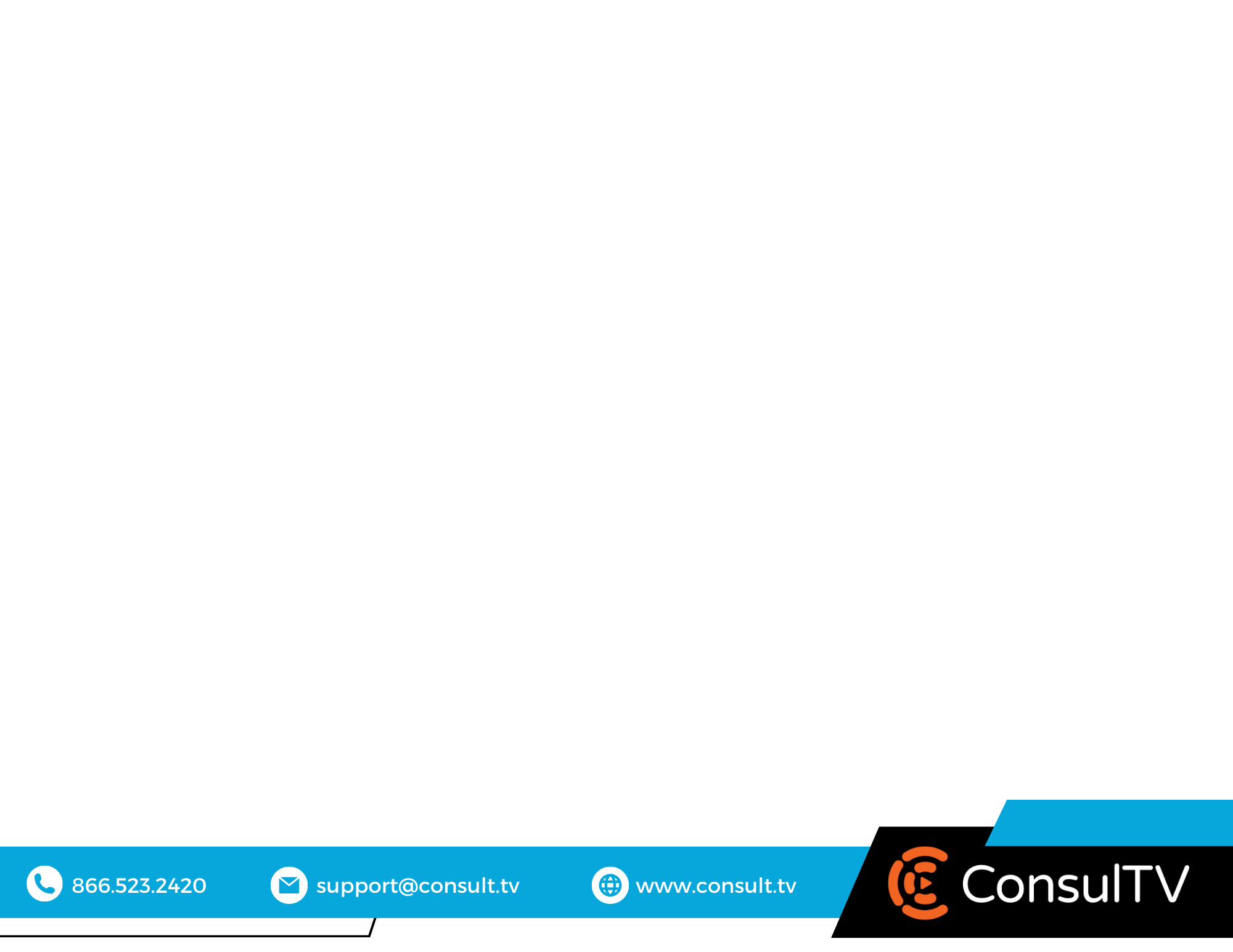 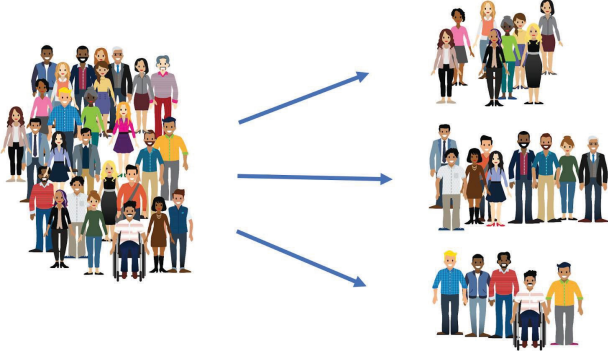 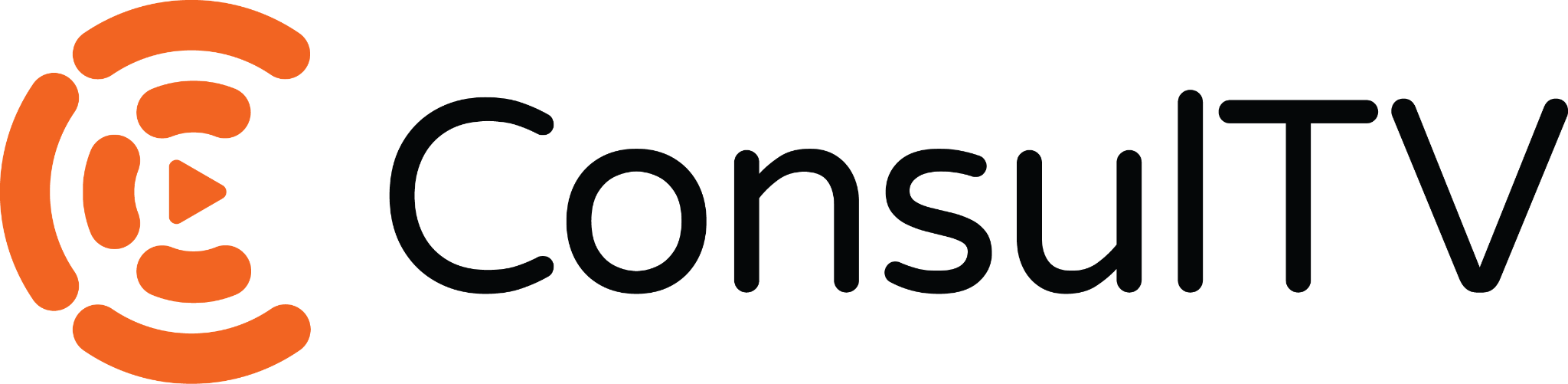 